ПРОЕКТ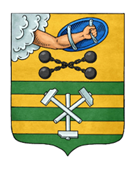 ПЕТРОЗАВОДСКИЙ ГОРОДСКОЙ СОВЕТ_____ сессия _____ созываРЕШЕНИЕот _________ № _________О  внесении  изменений   в  Решение  Петрозаводского городского  Совета  от  15.12.2008  № XXVI/XXIV- 481 «Об утверждении Перечня муниципального имущества Петрозаводского городского округа, предназначенного для  оказания   имущественной   поддержки   субъектов малого и среднего предпринимательства»	В соответствии с пунктом 33 части 1 статьи 16 Федерального закона от 06.10.2003 № 131-ФЗ «Об общих принципах организации местного самоуправления в Российской Федерации», Федеральным законом от 24.07.2007 № 209-ФЗ «О развитии малого и среднего предпринимательства в Российской Федерации», Уставом Петрозаводского городского округа, Решением Петрозаводского городского Совета от 23.04.2009 № XXVI/XXIX-584 «Об утверждении Порядка формирования, ведения, обязательного опубликования Перечня муниципального имущества Петрозаводского городского округа, предназначенного для оказания имущественной поддержки субъектов малого и среднего предпринимательства, и условий предоставления в аренду включенного в него имущества», Петрозаводский городской СоветРЕШИЛ:Изложить Перечень муниципального имущества Петрозаводского городского округа, предназначенного для оказания имущественной поддержки субъектов малого и среднего предпринимательства, утвержденный Решением Петрозаводского городского Совета от 15.12.2008 № XXVI/XXIV-481 (далее – Перечень), в новой редакции:«													        ».Проект подготовлен комитетом экономического развития Администрации Петрозаводского городского округаПОЯСНИТЕЛЬНАЯ ЗАПИСКАк проекту решения Петрозаводского городского Совета «О  внесении  изменений   в  Решение   Петрозаводского городского   Совета   от   15.12.2008  № XXVI/XXIV- 481  «Об утверждении Перечня муниципального имущества Петрозаводского городского округа, предназначенного для  оказания   имущественной   поддержки   субъектов малого и среднего предпринимательства»Настоящий проект подготовлен с целью актуализации Перечня муниципального имущества Петрозаводского городского округа, предназначенного для оказания имущественной поддержки субъектов малого и среднего предпринимательства, утвержденного Решением Петрозаводского городского Совета от 15.12.2008 № XXVI/XXIV-481 «Об утверждении Перечня муниципального имущества Петрозаводского городского округа, предназначенного для  оказания имущественной поддержки субъектов малого и среднего предпринимательства» (далее – Перечень). В действующей редакции Перечня не исключенным из него является только 71 пункт из 219, при этом объекты не систематизированы, что затрудняет использование Перечня заинтересованными лицами, в связи с чем Администрация Петрозаводского городского округа предлагает утвердить Перечень в новой редакции. В предлагаемой к утверждению редакции:- из Перечня дополнительно исключаются 6 объектов, не находящихся в муниципальной собственности: 5 проданных объектов (п.п.89, 136, 152, 165, 174 в действующей редакции Перечня) и 1 объект, право муниципальной собственности на который признано отсутствующим (п.116 в действующей редакции Перечня);- площади 14 объектов приводятся в соответствии с результатами проведенной технической инвентаризации (п.п. 24, 43, 60, 67, 79, 142, 148, 163, 172, 181, 184, 199, 204 и 206  в действующей редакции Перечня);- площадь и адрес 1 объекта приводятся в соответствии с результатами проведенной технической инвентаризации (п.п. 101 в действующей редакции Перечня);- объекты указываются в алфавитном порядке;- добавляются 4 новых объекта (пункты 19, 41, 49, 56 в новой редакции Перечня) с целью соблюдения части 4 статьи 18 Федерального закона от 24.07.2007 № 209-ФЗ. Новые объекты, предлагаемые к включению в Перечень, относятся к защитным сооружениям гражданской обороны (убежищам), расположенным в подвалах многоквартирных домов.Оценка регулирующего воздействия настоящего проекта решения, поскольку оно не создает новые и не изменяет ранее предусмотренные муниципальными нормативными правовыми актами обязанности для субъектов предпринимательской и инвестиционной деятельности, не требуется.Заместитель председателя комитета – начальник управления потребительского рынка комитета экономического развития 				           Н.В. Курбатова№ п/пАдрес объектаПлощадь, кв.м1Александра Невского пр., д. 2891,12Александра Невского пр., д. 41136,73Александра Невского пр./Луначарского ул., д. 10/435,14Андропова ул., д. 4123,55Антикайнена ул., д. 7324,26Антикайнена ул., д. 10157Антонова ул., д. 613,38Архипова ул., д. 2074,59Балтийская ул., д. 6935,710Березовая аллея ул., д. 3120,211Варламова ул., д. 9451,612Ведлозерская ул., д. 16Б6013Генерала Фролова ул., д. 1417,914Гоголя ул., д. 5247,615Гоголя ул., д. 2290,116Гоголя ул., д. 3072,817Грибоедова ул., д. 6182,918Григорьева ул., д. 1171,219Дзержинского ул., д. 2862,420Древлянка ул., д. 14, корпус 26021Древлянка ул., д. 2117,322Заводская ул.109,423Зеленая ул., д. 43624Зеленая ул., д. 615,625Интернационалистов бул., д. 6, корпус 135,226Калинина ул., д. 44151,727Калинина ул., д. 44210,228Карла Маркса пр. / Куйбышева ул., д. 12/1238,729Карла Маркса пр., д. 20174,530Карла Маркса пр., д. 20151,331Ключевая ул., д. 1931,732Коммунистов ул., д. 385,833Комсомольский пр., д. 21А20,934Корабелов ул., д. 30151,635Корабелов ул., д. 34141,436Краснофлотская ул., д. 2077,637Краснофлотская ул., д. 31655,738Куйбышева ул., д. 1938,139Ла-Рошель наб., д. 535,540Ла-Рошель ул., д. 133341Ленина пр., д. 269442Ленинградская ул., д. 1287,643Лесной пр., д. 3934,944Лисицыной ул., д. 30А36,945Лисицыной ул., д. 30А30,946Лососинское ш., д. 23, корпус 1167,547Лососинское ш., д. 34, корпус 117,248Лыжная ул., д. 10152,949Максима Горького ул., д. 11112,250Маршала Мерецкова ул., д. 16185,851Московская ул., д. 146548,1952Октябрьский пр., д. 1470,153Октябрьский пр., д. 63А156,354Онежской флотилии ул., д. 162544,255Первомайский пр., д. 859,956Пирогова ул., д. 495,757Путейская ул., д. 5739,258Пушкинская ул., д. 1519,3259Северная ул., д. 480,860Сегежская ул., д. 1А126,861Советская ул., д. 2812362Советская ул., д. 3182,563Советская ул., д. 335664Советская ул., д. 3555,565Советская ул., д. 35172,266Судостроительная ул., д. 21329,667Сыктывкарская ул., д. 171768Сыктывкарская ул., д. 2516,969Хейкконена ул., д. 1617,4Председатель Петрозаводского городского Совета                             Г.П.БоднарчукГлава Петрозаводского  городского округа                               И.Ю. Мирошник 